CURRICULUM VITAE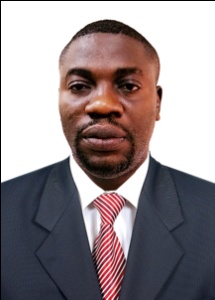 CHRISTOPHER Personal Contact	:  Christopher-396719@2freemail.com Reference		: Mr. Anup P Bhatia, HR Consultant, Gulfjobseeker.com 0504753686DUBAI, U.A.E SMAW WELDEROBJECTIVE	 To obtain a responsible, a challenging position and to be able to share, improved and make full use of my knowledge and skills for the growth, betterment and progress of an established organization dynamicallySKILLS Highly skilled in performing welding on various materials at defined positions by using appropriately chosen welding methodsHands on experience in setting up and troubleshooting welding machines according to job specifications and set proceduresUnmatched ability to read and interpret schematics, drawings and blueprints to effectively plan and lay out sequence of installationsCompetent in assembling, fabricating and installing a variety of metal pipes and pipe fittings and related materials such as hangers and supportsEffectively able to cut pipes using port-a-band and reciprocating saws by following established guidelines for safety Certificate welder smaw 6g certificate general health safety& environment courseHSE competence development course (level-3)WORK EXPERIENCE Ocan Nigeria limitedSmaw welder2014-2016Construction an d Installation of Pipes company in NigeriaSmaw welder2016-2018Job Responsibility 	 All types of pipe fitting, Welding Maintenance works.Full welding of gusset and frames inside the moduleFull welding of frames inside the large ferry.Working with the team leader to make sure that our job is on schedule.Full welding of skin plate butt joint free erection on board.Full welding of frames for the propeller.Full welding of Jet Cones.Making gusset of the frame inside the module if there’s missing.Doing repair of frames and welding..Grind or clean weld joint of work piece.Full welding of ice breaker in front of carrier ship.Checking the butt joint skin plate if the joint is overlap or not and proceed to full welding.Perform welding repair in the penetration of my welding works using gauging machine.Input program or program machine if necessaryOperate machine to produce partMeasure pipe routings and fabricate them to fit existing in-line piping systemsEffectively utilize measuring equipment commonly used in the industry such as calipers, micrometers, height gauge and other measuring equipment needed to complete workRun similar jobs of short cycle times for extended periods of time where manufacturing processes are stable and do not require frequent changePosition tools per setup instructionsStudy schematics, diagrams and blueprints to determine layout of pipes and devise welding planInstall and verify operation of high pressure steel gas pipe and fittings, and fabricate and install steel fittings on water / gas mainsPlan and layout sequence of installation procedures to avoid obstruction in pipe laying and welding activitiesAssemble and install a variety of metal pipes and pipe fittings for both carbon steel and stainless projectsACADEMIC AND PROFESSIONAL QUALIFICATIONBachelor Of Technology(Physics/Production)-2007-2013Senior Secondary Certificate Examination(WAEC)-1994-2000First School Leaving Certificate(FSLC) 1987-1993PERSONAL PROFILEDate of Birth		          	: 	21/05/1982Citizenship				:	Nigeria Marital Status			: 	married Gender 				: 	MaleLanguage 				: 	English Visa Status 		        		: 	visit Visa (3 months)DECLARATION 	 I hereby declare that, the particulars of information and facts stated here in above are true, correct and complete to the best of my knowledge and belief. 